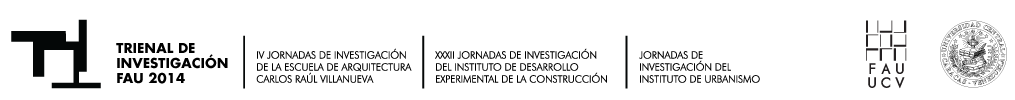 PLANILLA DE INSCRIPCIÓN   Nota: cada participante debe imprimir la planilla de inscripción debidamente llenada y entregarla, junto con el recibo de pago,  para que le sea otorgado el material del evento.ApellidosNombresNro. Cédula de Identidad    Ej.: V-1.234.567    Ej.: V-1.234.567    Ej.: V-1.234.567    Ej.: V-1.234.567    Ej.: V-1.234.567Pasaporte Nro.País de ResidenciaCiudadNro. de Teléfono  Ej.: 58-0212-2512061  Ej.: 58-0212-2512061  Ej.: 58-0212-2512061  Ej.: 58-0212-2512061  Ej.: 58-0212-2512061Correo ElectrónicoNombre de la Institución donde estudia o trabajaModalidad de Participación         Ponente          AsistenteTipo de Participación      Público general         ProfesorEstudiante pregradoCopia del recibo       Si              NoEntrega de material       Si              NoMonto del recibo